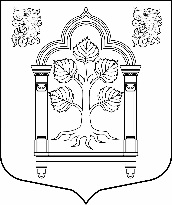 МУНИЦИПАЛЬНЫЙ СОВЕТвнутригородского муниципального образования Санкт-Петербурга 
муниципальный округ Константиновское_________________________________________________________________________________________________________________________________________________________________________198264, Санкт-Петербург, пр. Ветеранов, д. 166, лит. А, пом. № 16Н,  тел./факс 300-48-80E-mail: mokrug41@mail.ru28 апреля 2021 года                                                                 Санкт-ПетербургИНФОРМАЦИОННОЕ СООБЩЕНИЕ О ПУБЛИЧНЫХ СЛУШАНИЯХНа основании решения Муниципального Совета МО МО Константиновское от 28.04.2021 № 6 состоятся публичные слушания.ТЕМА СЛУШАНИЙ – проект Решения МС МО МО Константиновское «Об установлении памятной даты внутригородского муниципального образования Санкт-Петербурга муниципальный округ Константиновское».ОРГАНИЗАТОР СЛУШАНИЙ: Аппарат Муниципального Совета. Адрес: 198264, пр. Ветеранов, д. 166, лит. А, пом. 16 Н, тел. 300-48-80.ДАТА И ВРЕМЯ СЛУШАНИЙ: 12 мая 2021 года в 18.30 часов.МЕСТО ПРОВЕДЕНИЯ СЛУШАНИЙ: Санкт-Петербург, пр. Ветеранов, д. 166, лит. А., кабинет 1, с трансляцией в информационно-телекоммуникационной сети «Интернет» (https://vk.com/mo_konstantinovskoe).АДРЕС ЭКСПОЗИЦИИ ДОКУМЕНТОВ: ОСУЩЕСТВЛЯЕТСЯ В ЭЛЕКТРОННОМ ВИДЕ ПО АДРЕСУ: http://konstantinovskoe.spb.ru/publichnye-slushaniya/СРОК ПРОВЕДЕНИЯ ЭКСПОЗИЦИИ ДОКУМЕНТОВ: с 29 апреля по 12 декабря 2021 года. Публичные слушания проводятся в соответствии с Положением «О порядке организации и проведения публичных слушаний во внутригородском муниципальном образовании Санкт-Петербурга муниципальном округе Константиновское» (Приложение к решению Муниципального Совета МО Константиновское № 11 от 28.03.2012).Слушания проводятся при соблюдении требований постановления Правительства Санкт-Петербурга № 121 и санитарно-эпидемиологических требований и рекомендаций Роспотребнадзора.